11. 1.			Učivo 1.CObrázky ke hře SOVA: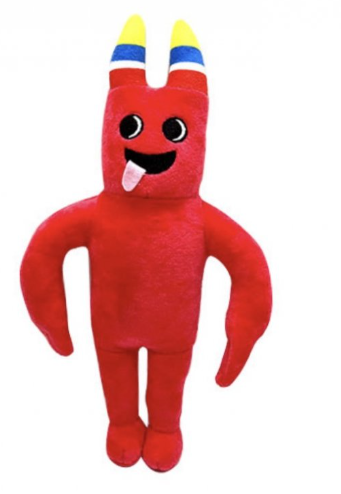 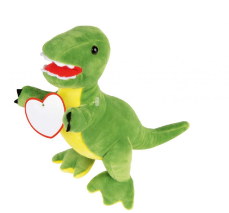 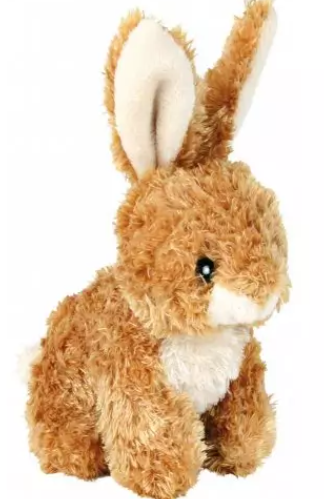 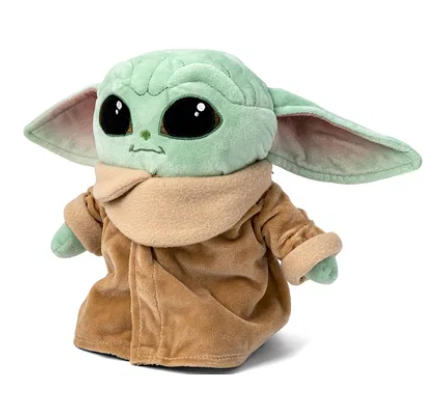 DenPředmětUčivo (pracovní sešit)DÚČTMPS 56/4 – pravidla a fungování hadůHra SOVA – plyšáci, magnetky Dřívka PS 53/2 a 56/3 – hledáme co nejvíce čtverců a obdélníkůČJ spojené obě polovinyPísanka 21 – psaní slabikHláska K mě probudí (kdekoliv ve slově)SL 36/1-3ZČ SL čteníČJPísanka 22 – psaní celých slov – pozor na uvolněnou ruku, musí se při písmu plynule posunovatSL 36/4-5Písanka 22 dokončit